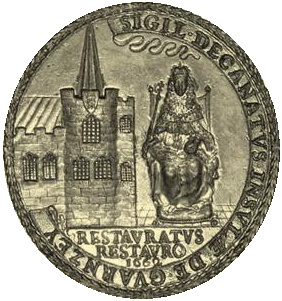 APPLICATION TO GIVE NOTICE OF MARRIAGEIf you change the time, date or location of the marriage and the officiating minister before the marriage, you must inform us immediately. There may be an additional charge to amend the notice.Note 1If any of the documents that are required are not in English, we will also need an official translation to accompany them. You can ask this to be done by any reputable translation company or, if it is being done by an individual, the translator must have recognised qualifications (we need confirmation of these qualifications). You cannot provide the translation yourself or ask a friend or relative, unless they have the necessary qualifications.Note 2Immigration statusIf you are the holder of a British passport please enter British.If local, you must supply a certified copy of your passport or right to work document or equivalent.If you are not a British passport holder but are currently legally resident in UK or Bailiwick of Guernsey, please attach a copy of your visa or proof of your lawful residence.If you are travelling to Guernsey to marry a UK or Guernsey resident and you intend to remain living in the UK or Bailiwick of Guernsey after your marriage, you will require a spousal or fiancé visa.If you are not a British passport holder and are travelling to Bailiwick of Guernsey on holiday to get married and will not be remaining resident in the Bailiwick of Guernsey or in the UK, you can marry under the provisions of your visitor visa.Note 3GENERAL RESTRICTIONS ON MARRIAGE Prohibited degrees1. (1) It shall not be lawful for two persons to marry if one of them is, in relation to the other – (a) a parent or grandparent, (b) a sibling, (c) a sibling of a parent or grandparent,(d) a child or grandchild, (e) a child or grandchild of a sibling, (f) an adoptive parent or child, or a former adoptive parent or child, and a reference to a sibling shall include a reference to a brother, sister, half-brother or half-sister. (2) Subject to subsection (3), it shall not be lawful for two persons to marry if one of them is in relation to the other – (a) a child or grandchild of a former spouse, (b) a child or grandchild of a former civil partner, (c) the former spouse of a parent or grandparent, or (d) the former civil partner of a parent or grandparent. (3) Any such marriage as is mentioned in subsection (2) shall not be void by reason only of affinity if both the parties to the marriage have attained the age of 18 years at the time of the marriage and the younger party has not at any time before attaining the age of 18 years been a child of the family in relation to the other party. (4) For the purposes of subsection (3), "child of the family", in relation to any person, means a child who has lived in the same household as that person and been treated by that person as a child of that person's family. (5) Any reference in this section to a relationship between two persons by blood shall include such a relationship without regard to whether such relationship arises by lawful marriage. (6) Where two persons consent to or acquiesce in a marriage in contravention of this section, such marriage is void. Persons already married or in civil partnership. 2. (1) It shall not be lawful for two persons to marry if, at the time of the marriage – (a) either of them is already lawfully married, or (b) either of them is a civil partner or, for the avoidance of doubt, they are civil partners of each other. (2) Where two persons consent to or acquiesce in a marriage in contravention of this section, such marriage is void. Minimum age for marriage. 3. (1) It shall not be lawful for two persons to marry if, at the time of the marriage, either of them is under the age of 16 years. (2) Where two persons consent to or acquiesce in a marriage in contravention of this section, such marriage is void.Note 4Both parties to the marriage must freely consent to the marriage and be capable of consenting to the marriage. August 2022Proof of identification, address, marital status and immigration status (if applicable) must accompany this document. See below for required documents.Proof of identification, address, marital status and immigration status (if applicable) must accompany this document. See below for required documents.Proof of identification, address, marital status and immigration status (if applicable) must accompany this document. See below for required documents.Proof of identification, address, marital status and immigration status (if applicable) must accompany this document. See below for required documents.Proof of identification, address, marital status and immigration status (if applicable) must accompany this document. See below for required documents.Your detailsApplicant 1Applicant 1Applicant 2Applicant 2Title (circle or delete)Mr  Mrs  Miss  Ms  DrOther ……………Mr  Mrs  Miss  Ms  DrOther ……………Mr  Mrs  Miss  Ms  DrOther ……………Mr  Mrs  Miss  Ms  DrOther ……………SurnameForenamesPrevious names and previous marriages/civil partnershipsPlease give explanation of change (eg: marriage, deed poll)Please attach relevant documents to show each of your former namesThis will includeLong-form birth or adoption certificatePrevious marriage or civil partnership certificateDeed pollIf documents are not in English, please see note 1 below.Previous names and previous marriages/civil partnershipsPlease give explanation of change (eg: marriage, deed poll)Please attach relevant documents to show each of your former namesThis will includeLong-form birth or adoption certificatePrevious marriage or civil partnership certificateDeed pollIf documents are not in English, please see note 1 below.Previous names and previous marriages/civil partnershipsPlease give explanation of change (eg: marriage, deed poll)Please attach relevant documents to show each of your former namesThis will includeLong-form birth or adoption certificatePrevious marriage or civil partnership certificateDeed pollIf documents are not in English, please see note 1 below.Previous names and previous marriages/civil partnershipsPlease give explanation of change (eg: marriage, deed poll)Please attach relevant documents to show each of your former namesThis will includeLong-form birth or adoption certificatePrevious marriage or civil partnership certificateDeed pollIf documents are not in English, please see note 1 below.Previous names and previous marriages/civil partnershipsPlease give explanation of change (eg: marriage, deed poll)Please attach relevant documents to show each of your former namesThis will includeLong-form birth or adoption certificatePrevious marriage or civil partnership certificateDeed pollIf documents are not in English, please see note 1 below.Date of BirthDay ……… Month ………. Year ……….Day ……… Month ………. Year ……….Day ……… Month ………. Year ……….Day ……… Month ………. Year ……….AddressPost CodePlease confirm your address by attaching a copy of either a bank statement or a utility bill, issued within the last three months and showing  the address you have entered above.Your current address will be the one which appears on your marriage documents. If you move between now and the date of your marriage, please inform us, so that your marriage documents include the correct address.Please confirm your address by attaching a copy of either a bank statement or a utility bill, issued within the last three months and showing  the address you have entered above.Your current address will be the one which appears on your marriage documents. If you move between now and the date of your marriage, please inform us, so that your marriage documents include the correct address.Please confirm your address by attaching a copy of either a bank statement or a utility bill, issued within the last three months and showing  the address you have entered above.Your current address will be the one which appears on your marriage documents. If you move between now and the date of your marriage, please inform us, so that your marriage documents include the correct address.Please confirm your address by attaching a copy of either a bank statement or a utility bill, issued within the last three months and showing  the address you have entered above.Your current address will be the one which appears on your marriage documents. If you move between now and the date of your marriage, please inform us, so that your marriage documents include the correct address.Please confirm your address by attaching a copy of either a bank statement or a utility bill, issued within the last three months and showing  the address you have entered above.Your current address will be the one which appears on your marriage documents. If you move between now and the date of your marriage, please inform us, so that your marriage documents include the correct address.SexFemale                          MaleFemale                          MaleFemale                         MaleFemale                         MaleNationalityOccupationWe will need to see an original or certified copy of your passports, or other photographic identification (such as a driving licence)We will need to see an original or certified copy of your passports, or other photographic identification (such as a driving licence)We will need to see an original or certified copy of your passports, or other photographic identification (such as a driving licence)We will need to see an original or certified copy of your passports, or other photographic identification (such as a driving licence)We will need to see an original or certified copy of your passports, or other photographic identification (such as a driving licence)Immigration status in the BailiwickPlease see note 2 below before completing this sectionIf local, you must supply a certified copy of your passport or right to work document or equivalentImmigration status in the BailiwickPlease see note 2 below before completing this sectionIf local, you must supply a certified copy of your passport or right to work document or equivalentHave you ever been married or in a civil partnership?Have you ever been married or in a civil partnership?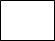 If ‘Yes’ how did the marriage end? (please tick)If ‘Yes’ how did the marriage end? (please tick)DivorceDissolution of civil     	partnershipDeath of spouse/civilpartnerDivorceDissolution of civil     	partnershipDeath of spouse/civilpartnerDivorceDissolution of civil     	partnershipDeath of spouse/civilpartnerIf previously married or in a civil partnership, please attach any of the relevant documents listed below: Death certificate of former spouse or civil partnerMarriage certificates or other documents confirming the details of previous marriage(s)Final divorce order/decree [If you were divorced outside the British Isles, please see note 1 below]Dissolution of civil partnershipIf previously married or in a civil partnership, please attach any of the relevant documents listed below: Death certificate of former spouse or civil partnerMarriage certificates or other documents confirming the details of previous marriage(s)Final divorce order/decree [If you were divorced outside the British Isles, please see note 1 below]Dissolution of civil partnershipIf previously married or in a civil partnership, please attach any of the relevant documents listed below: Death certificate of former spouse or civil partnerMarriage certificates or other documents confirming the details of previous marriage(s)Final divorce order/decree [If you were divorced outside the British Isles, please see note 1 below]Dissolution of civil partnershipIf previously married or in a civil partnership, please attach any of the relevant documents listed below: Death certificate of former spouse or civil partnerMarriage certificates or other documents confirming the details of previous marriage(s)Final divorce order/decree [If you were divorced outside the British Isles, please see note 1 below]Dissolution of civil partnershipIf previously married or in a civil partnership, please attach any of the relevant documents listed below: Death certificate of former spouse or civil partnerMarriage certificates or other documents confirming the details of previous marriage(s)Final divorce order/decree [If you were divorced outside the British Isles, please see note 1 below]Dissolution of civil partnershipThe MarriageThe MarriageThe MarriageThe MarriageThe MarriageThe MarriageCeremony (marriage service)Name of minister conducting the marriage (if known)Name of minister conducting the marriage (if known)Name of minister conducting the marriage (if known)Date of intended marriageTime of intended marriageLocation of intended marriageAlternative location(in case of inclement weather) If the marriage is not to be solemnised in a church building, it is your responsibility to ensure you have the permission of the owner of the venue or (if it is outdoors) the land owner’s permission to hold the wedding at that location. If the marriage is not to be solemnised in a church building, it is your responsibility to ensure you have the permission of the owner of the venue or (if it is outdoors) the land owner’s permission to hold the wedding at that location. If the marriage is not to be solemnised in a church building, it is your responsibility to ensure you have the permission of the owner of the venue or (if it is outdoors) the land owner’s permission to hold the wedding at that location. If the marriage is not to be solemnised in a church building, it is your responsibility to ensure you have the permission of the owner of the venue or (if it is outdoors) the land owner’s permission to hold the wedding at that location. If the marriage is not to be solemnised in a church building, it is your responsibility to ensure you have the permission of the owner of the venue or (if it is outdoors) the land owner’s permission to hold the wedding at that location. If the marriage is not to be solemnised in a church building, it is your responsibility to ensure you have the permission of the owner of the venue or (if it is outdoors) the land owner’s permission to hold the wedding at that location. Parents’ namesParents’ namesParents’ namesParents’ namesParents’ namesParents’ namesDo you want your parents’ names to be included on your marriage documents? This is optional but we can only include the names as they appear on your birth or adoption certificate.Please enter the names you wish to be included, and note if either parent is deceased.Do you want your parents’ names to be included on your marriage documents? This is optional but we can only include the names as they appear on your birth or adoption certificate.Please enter the names you wish to be included, and note if either parent is deceased.Do you want your parents’ names to be included on your marriage documents? This is optional but we can only include the names as they appear on your birth or adoption certificate.Please enter the names you wish to be included, and note if either parent is deceased.Do you want your parents’ names to be included on your marriage documents? This is optional but we can only include the names as they appear on your birth or adoption certificate.Please enter the names you wish to be included, and note if either parent is deceased.Do you want your parents’ names to be included on your marriage documents? This is optional but we can only include the names as they appear on your birth or adoption certificate.Please enter the names you wish to be included, and note if either parent is deceased.Do you want your parents’ names to be included on your marriage documents? This is optional but we can only include the names as they appear on your birth or adoption certificate.Please enter the names you wish to be included, and note if either parent is deceased.Applicant 1                 Yes / NoApplicant 1                 Yes / NoApplicant 1                 Yes / NoApplicant 2                 Yes / NoApplicant 2                 Yes / NoApplicant 2                 Yes / NoFull name and occupation of father Full name and occupation of father Full name and occupation of father Full name and occupation of fatherFull name and occupation of fatherFull name and occupation of fatherFull name and occupation of motherFull name and occupation of motherFull name and occupation of motherFull name and occupation of motherFull name and occupation of motherFull name and occupation of motherContact detailsContact detailsContact detailsContact detailsContact detailsContact detailsApplicant 1Applicant 1Applicant 1Applicant 2Daytime telephone contact numberDaytime telephone contact numberMobile telephone numberMobile telephone numberEmail addressEmail addressEnclosed documents checklistDocumentEnclosedOriginal or certified copies of long-form birth certificates for each party to the proposed marriage (showing your parents’ names)Original passports (if bringing in in person) or certified copies of photo page of passports for each party to the proposed marriage or another form of photo identification e.g. driving licenceOriginal or certified copy(ies) of utility bill(s)/bank statement(s) dated within last 3 monthsIf you are not a British citizen, original or certified copy of a visa or right to work document showing you are currently legally resident in the UKIf any names have been changed, original or certified copy of Deed PollIf you have been married before, originals or certified copies of all previous marriage certificates together with originals or certified copies of all Final Orders (decree absolute) of Divorce and any change of name Deeds (if applicable)DeclarationDeclarationI declare that I have read the information in note 4 below and that to the best of my knowledge and belief there are no legal reasons or any cause depending in any Ecclesiastical Court or any other reason whatsoever why the proposed marriage may not take place. I confirm that I am freely consenting to the proposed marriage. I understand that if I sign this declaration knowing or believing this statement to be false, I commit an offence.  I declare that I have read the information in note 4 below and that to the best of my knowledge and belief there are no legal reasons or any cause depending in any Ecclesiastical Court or any other reason whatsoever why the proposed marriage may not take place. I confirm that I am freely consenting to the proposed marriage. I understand that if I sign this declaration knowing or believing this statement to be false, I commit an offence.  Signature applicant 1Signature applicant 2